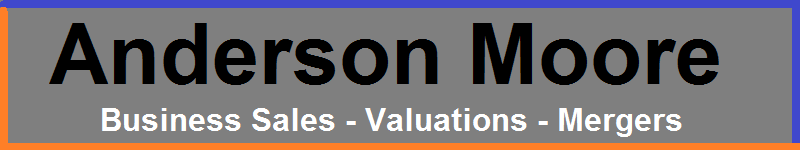 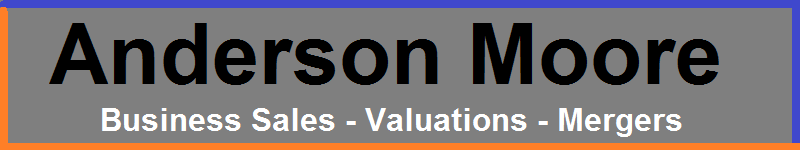 More details and NDA (where required) can be provided for each business – please ask Other businesses are in the pipeline – please supply your requirementsKEY  D   Dropshipping BusinessS   Business holds stock (storage required)DS   Part Dropshipping/Part Stock businessSvc   No Stock – Service BusinessGenerally the Guide Price is negotiable and vendors will listen to offers.In most cases the businesses are (or can be) run from homeREFSITE NAMEPRODUCT /SERVICETYPE OF BUSINESSTURNOVERPRICENOTESNDA REQUIRED2WEBYOwhyyork.co.uk AdvertisingSvc£5,000£OffersN2533Dutterlypersonal.co.uk aimeesboutique.co.ukPersonalised GiftsWedding Gifts & AccessoriesDS£120,000£20,000 + £2k stock.com included for both as wellN2534ebailffadvice.co.ukProject RESOLVEDebt Advice Svc£90,000£30,000Pro-rata turnover given.  Wordpress siteN2JOBminicv.net & .co.ukRecruitment/JobsearchSvc£-£15,000OffersN2QUIZquizbay.co.uk Family Quiz WebsiteSvc£-£9,950 or offer.com also includedN2JOCKunderwearunlimited.co.ukDesigner Label Men;s Underwear S£20,000£15,000 + SAVAdd Women’s Underwear as wellN2PFSocialMediaSubmission.co.uk 
ThePayDayLoanPortal.co.uk 
Free4G.co.uk 
NoMoreSEO.co.uk VariousWeb Portfolio for saleSvcMinimalOffersMaybe Partnership dealN2HSFNDA required for Site NameOutdoor and Equestrian Clothing and AccessoriesS£130,000£80,000 inc. NAVLimited Co.Y2CC-Tcandycrushvideotips.comOnline Game Tips siteSvc£-OffersN2LAWwest-londonsolicitors.co.ukLegal ServicesSvc£250 - £1850 per month£5,000Also domain namessouth-londonsolicitors.co.uk and uk-employmentsolicitors.co.ukN2000T-2cwballoons.co.ukBalloonsDS£-Offers£3k? maybeNewish site – not traded but all infrastructure in placeN